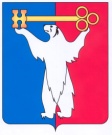 АДМИНИСТРАЦИЯ ГОРОДА НОРИЛЬСКАКРАСНОЯРСКОГО КРАЯПОСТАНОВЛЕНИЕ05.11.2020	г. Норильск			№ 562О внесении изменений в постановление Администрации города Норильска от 29.12.2016 № 656 В целях урегулирования отдельных вопросов, касающихся системы оплаты труда работников,ПОСТАНОВЛЯЮ:1. Внести в Примерное положение об оплате труда работников муниципального казенного учреждения «Служба спасения», утвержденное постановлением Администрации города Норильска от 29.12.2016 № 656 (далее – Положение), следующие изменения:1.1. Пункты 2.3.1 - 2.3.4, 2.4 Положения изложить в следующей редакции:«2.3.1. Приказ от 27.05.2008 № 242н «Об утверждении профессиональных квалификационных групп должностей работников, осуществляющих деятельность в области гражданской обороны, защиты населения и территорий от чрезвычайных ситуаций природного и техногенного характера, обеспечения пожарной безопасности и безопасности людей на водных объектах»:<*> Для должности «Капитан-механик водолазного, спасательного судна», отнесенной к первому квалификационному уровню ПКГ второго уровня, оклад (должностной оклад) устанавливается в размере 7 600,00 рублей.<**> Для должности «Заведующий учебно-методическим кабинетом», отнесенной ко второму квалификационному уровню ПКГ второго уровня, оклад (должностной оклад) устанавливается в размере 10 127,00 рублей.<***> Спасателям, должность которых отнесена ко второму квалификационному уровню ПКГ третьего уровня, оклад (должностной оклад) устанавливается в зависимости от класса квалификации:спасатель – 8 500,00 рублей;спасатель 3 класса – 9 310,00 рублей;спасатель 2 класса – 10 061,00 рубль;спасатель 1 класса – 10 873,00 рубля;спасатель международного класса – 11 684,00 рубля.Класс квалификации спасателям присваивается (подтверждается, понижается) Аттестационной комиссией Красноярского края по аттестации аварийно-спасательных служб, аварийно-спасательных формирований, спасателей и граждан, приобретающих статус спасателя, в соответствии с законодательством о статусе спасателей по результатам аттестации спасателя или гражданина, приобретающего статус спасателя.2.3.2. Приказ от 29.05.2008 № 247н «Об утверждении профессиональных квалификационных групп общеотраслевых должностей руководителей, специалистов и служащих»:<*> Для должности «Заведующий складом».<**> Для должности «Старший диспетчер».<***> Для должности «Начальник гаража», отнесенной к пятому квалификационному уровню ПКГ «Общеотраслевые должности служащих второго уровня», при условии нахождения в его распоряжении транспортных средств различного типа (автомобили, плавательные средства, спецтехника) оклад (должностной оклад) устанавливается в размере 10 127 рублей.2.3.3. Приказ от 29.05.2008 № 248н «Об утверждении профессиональных квалификационных групп общеотраслевых профессий рабочих»:2.3.4. Приказ от 05.05.2008 № 216н «Об утверждении профессиональных квалификационных групп должностей работников образования»:<*> при наличии высшего профессионального образования2.4. Минимальные размеры окладов (должностных окладов) работников учреждений, должности которых не включены в ПКГ, устанавливаются в следующем размере:».2. Опубликовать настоящее постановление в газете «Заполярная правда» и разместить его на официальном сайте муниципального образования город Норильск.3. Настоящее постановление вступает в силу после его официального опубликования в газете «Заполярная правда» и распространяет свое действие на правоотношения, возникшие с 01.10.2020. Исполняющий полномочияГлавы города Норильска							             Н.А. ТимофеевКвалификационные уровниМинимальный размер оклада (должностного оклада), руб.Устанавливается оклад (должностной оклад) с учетом повышения, руб.ПКГ первого уровняПКГ первого уровняПКГ первого уровня3 511,003 511,00ПКГ второго уровняПКГ второго уровняПКГ второго уровня1 квалификационный уровень4 671,00 <*>7 008,00 <*>2 квалификационный уровень6 208,00 <**>8 070,00 <**>ПКГ третьего уровняПКГ третьего уровняПКГ третьего уровня2 квалификационный уровень5 666,00 <***>8 500,00 <***>ПКГ четвертого уровняПКГ четвертого уровняПКГ четвертого уровня2 квалификационный уровень9 025,0011 733,00Квалификационные уровниМинимальный размер оклада (должностного оклада), руб.Устанавливается оклад (должностной оклад) с учетом повышения, руб.ПКГ «Общеотраслевые должности служащих первого уровня»ПКГ «Общеотраслевые должности служащих первого уровня»ПКГ «Общеотраслевые должности служащих первого уровня»1 квалификационный уровень3 511,005 267,002 квалификационный уровень3 704,005 556,00ПКГ «Общеотраслевые должности служащих второго уровня»ПКГ «Общеотраслевые должности служащих второго уровня»ПКГ «Общеотраслевые должности служащих второго уровня»1 квалификационный уровень3 896,005 845,002 квалификационный уровень4 282,006 423,00 <*>2 квалификационный уровень4 282,005 995,00 <**>5 квалификационный уровень6 706,008 719,00 <***>ПКГ «Общеотраслевые должности служащих третьего уровня»ПКГ «Общеотраслевые должности служащих третьего уровня»ПКГ «Общеотраслевые должности служащих третьего уровня»3 квалификационный уровень5 164,006 714,004 квалификационный уровень6 208,008 070,005 квалификационный уровень7 248,009 422,00ПКГ «Общеотраслевые должности служащих четвертого уровня»ПКГ «Общеотраслевые должности служащих четвертого уровня»ПКГ «Общеотраслевые должности служащих четвертого уровня»1 квалификационный уровень7 790,0010 127,00Квалификационные уровниМинимальный размер оклада (должностного оклада), руб.Устанавливается оклад (должностной оклад) с учетом повышения, руб.ПКГ «Общеотраслевые профессии рабочих первого уровня»ПКГ «Общеотраслевые профессии рабочих первого уровня»ПКГ «Общеотраслевые профессии рабочих первого уровня»1 квалификационный уровень3 016,004 524,00ПКГ «Общеотраслевые профессии рабочих второго уровня»ПКГ «Общеотраслевые профессии рабочих второго уровня»ПКГ «Общеотраслевые профессии рабочих второго уровня»2 квалификационный уровень4 282,006 423,004 квалификационный уровень5 667,008 501,00Квалификационные уровниМинимальный размер оклада (должностного оклада), руб.Устанавливается оклад (должностной оклад) с учетом повышения, руб.ПКГ должностей педагогических работниковПКГ должностей педагогических работниковПКГ должностей педагогических работников4 квалификационный уровень <*>6 966,009 055,00Наименование должностиМинимальный размер оклада (должностного оклада), руб.Устанавливается оклад (должностной оклад) с учетом повышения, руб.Главный инженер9 025,0011 733,00Начальник аварийно-спасательного отряда экстренного реагирования9 025,0013 537,00Заместитель начальника аварийно-спасательного отряда экстренного реагирования8 407,0012 610,00Ведущий специалист6 208,008 070,00Специалист 1 категории6 207,008 068,00